Dear Sir/Madam,1	I would like to inform you that an ITU Workshop on Performance, QoS and QoE for Multimedia Services will take place at the “Pivot Conference Venue, Southern Sun Montecasino” in Fourways, Johannesburg, South Africa from 24 to 25 July 2017, inclusive.The workshop will be followed by the 34th Meeting of the Quality of Service Development Group (QSDG) on 26 and 27 July (morning), and a Meeting of ITU-T Study Group 12 Regional Group for Africa (SG12RG-AFR) and the associated Bridging the Standardization Gap (BSG) Hands-on Training Session on 27 July (afternoon) and 28 July 2017 (full day). The events will be hosted by InfoVista with the kind support of the Department of Telecommunications and Postal Services (DTPS), Republic of South Africa and the Southern Africa Telecommunications Association (SATA).The workshop will open at 0930 hours on Monday, 24 July 2017. Participant registration will begin at 0830 hours.2	Discussions will be held in English only.3	Participation in the workshop is open to ITU Member States, Sector Members, Associates and Academic Institutions and to any individual from a country that is a member of ITU who wishes to contribute to the work. This includes individuals who are also members of international, regional and national organizations. Participation is free of charge. 4	Information relating to the workshop, including a draft programme and practical information for participants, will be available on the event website at the following address: http://itu.int/en/ITU-T/Workshops-and-Seminars/qos/201707/. 5	To enable TSB to make the necessary arrangements concerning the organization of the workshop, I should be grateful if you would register via the online form http://itu.int/reg/tmisc/3000974 as soon as possible, but not later than 30 June 2017.  Please note that pre-registration of participants for workshops is carried out exclusively online.6	For information concerning the meeting of SG12RG-AFR, including available fellowships, please refer to TSB Collective letter 1/SG12RG-AFR at https://www.itu.int/md/T17-SG12RG.AFR-COL-0001/en.7	I would remind you that citizens of some countries are required to obtain a visa in order to enter and spend any time in South Africa. The visa must be requested at least four (4) weeks before the date of beginning of the workshop and obtained from the office (embassy or consulate) representing South Africa in your country or, if there is no such office in your country, from the one that is closest to the country of departure. Please refer to TSB Collective letter 1/SG12RG-AFR at https://www.itu.int/md/T17-SG12RG.AFR-COL-0001/en for more information.Yours faithfully,Chaesub Lee
Director of the Telecommunication
Standardization Bureau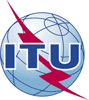 International telecommunication unionTelecommunication Standardization BureauInternational telecommunication unionTelecommunication Standardization BureauGeneva, 9 May 2017Geneva, 9 May 2017Ref:TSB Circular 26TSB Workshops/MATSB Circular 26TSB Workshops/MATo:-	To Administrations of Member States of the Union;-	To ITU-T Sector Members;-	To ITU-T Associates;-	To ITU AcademiaTo:-	To Administrations of Member States of the Union;-	To ITU-T Sector Members;-	To ITU-T Associates;-	To ITU AcademiaContact:Martin AdolphMartin AdolphTo:-	To Administrations of Member States of the Union;-	To ITU-T Sector Members;-	To ITU-T Associates;-	To ITU AcademiaTo:-	To Administrations of Member States of the Union;-	To ITU-T Sector Members;-	To ITU-T Associates;-	To ITU AcademiaTel:+41 22 730 6828+41 22 730 6828To:-	To Administrations of Member States of the Union;-	To ITU-T Sector Members;-	To ITU-T Associates;-	To ITU AcademiaTo:-	To Administrations of Member States of the Union;-	To ITU-T Sector Members;-	To ITU-T Associates;-	To ITU AcademiaFax:+41 22 730 5853+41 22 730 5853To:-	To Administrations of Member States of the Union;-	To ITU-T Sector Members;-	To ITU-T Associates;-	To ITU AcademiaTo:-	To Administrations of Member States of the Union;-	To ITU-T Sector Members;-	To ITU-T Associates;-	To ITU AcademiaE-mail:tsbworkshops@itu.int tsbworkshops@itu.int Copy:-	To the Chairman and Vice-Chairmen of ITU-T Study Groups;-	To the Director of the Telecommunication Development Bureau;-	To the Director of the Radiocommunication Bureau; -	To the ITU Regional Office for the Africa Region, Addis Ababa;-	To the ITU Area Office, Harare, ZimbabweCopy:-	To the Chairman and Vice-Chairmen of ITU-T Study Groups;-	To the Director of the Telecommunication Development Bureau;-	To the Director of the Radiocommunication Bureau; -	To the ITU Regional Office for the Africa Region, Addis Ababa;-	To the ITU Area Office, Harare, ZimbabweSubject:ITU Workshop on Performance, QoS and QoE for Multimedia Services
Johannesburg, South Africa, 24-25 July 2017ITU Workshop on Performance, QoS and QoE for Multimedia Services
Johannesburg, South Africa, 24-25 July 2017ITU Workshop on Performance, QoS and QoE for Multimedia Services
Johannesburg, South Africa, 24-25 July 2017ITU Workshop on Performance, QoS and QoE for Multimedia Services
Johannesburg, South Africa, 24-25 July 2017